АДМИНИСТРАЦИЯ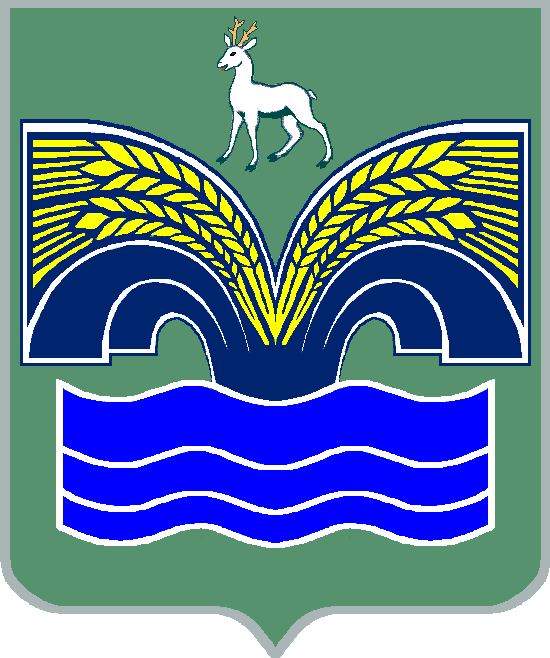 СЕЛЬСКОГО ПОСЕЛЕНИЯ ХИЛКОВО МУНИЦИПАЛЬНОГО РАЙОНА КРАСНОЯРСКИЙ САМАРСКОЙ ОБЛАСТИПОСТАНОВЛЕНИЕот 05 июня 2024 года № 52Об утверждении  схемы водоснабжения и водоотведения сельского поселения Хилково муниципального района Красноярский Самарской области на период с 2024 по 2034 годы         В соответствии с Федеральными законами от 06.10.2003 № 131-ФЗ «Об общих принципах организации местного самоуправления в Российской Федерации», Постановлением Правительства Российской Федерации от 05.09.2013 № 782 «О схемах водоснабжения и водоотведения» (с изменениями от 18.03.2016 № 208; от 13.12.2016 № 1346), Уставом сельского поселения Хилково муниципального района Красноярский Самарской области, по результатам публичных слушаний, ПОСТАНОВЛЯЮ:        1. Утвердить прилагаемую  схему водоснабжения и водоотведения сельского поселения Хилково муниципального района Красноярский Самарской области на период с 2024 по 2034 годы.       2. Разместить схему водоснабжения и водоотведения сельского поселения Хилково муниципального района Красноярский Самарской области на официальном сайте администрации муниципального района Красноярский в сети Интернет http://www.kryaradm.ru  в разделе «Поселения/Хилково».      3. Опубликовать настоящее постановление в газете «Красноярский вестник».      4. Настоящее постановление вступает в силу со дня его официального опубликования. Глава сельского поселения Хилково муниципального районаКрасноярский Самарской области                                               О.Ю. Долгов                     